Meeting was opened at 6.00pm (District Club)Present: John Dingey, Nick Radice, Stu Burgess, Steve Kyme, Sarah Scheltema, Brendan Holland, Ian Thwaites, Paul IslesApologies: 
Declarations of Interest: None
Previous Minutes: Amended minutes from 16/1/2019 were accepted Stu Burgess and seconded by Steve KymeBusiness from previous minutes.4.1 Trailer done and ready for use.4.2 Raffle – tickets ready to sell4.3 Key tags and stickers done and ready to mail out.Correspondence:  noneCommittee Reports:Chairperson’s reportWith Jodie’s resignation, many roles need to be filled. Bec Steele and Brendan Holland keen to be involved with graphic design, digital promotion, facebook, emails and web page stuff. Nick to arrange meeting ASAP with Christian Bishop for him to go over the webpage stuff. Bec, Sarah and Brendan to be there.Jodie needs to be officially thanked for her involvement over the last 5 years. To happen in next newsletter.Summer Series – very successful. In future, MRORCA and Cape Mountain Bike clubs needs to be recognised on promotional posters, facebook posts, end of series presentations. Need to use one of our sponsors for the end of series wind up.Email list – MRORCA group needs to be edited to remove Jodie and add Sarah, Paul, Jess and Brendan. Who will do this???Shirts – JD’s style of shirt has arrived, Nick to email Lifestyle Cycles and Golden Jersey to ask them if they would be interested in selling shirts, along with the Hairy Marron. Sarah to put together a spiel for this and get to Nick ASAP. Sarah happy to coordinate online sales of shirts.CRG – very keen to support means to get cyclists out to trail network, in an easy and safe manner.JD spoke with Libby Mettam to encourage her to support the development of new trails from her end.Signage – CRG keen to support developing signage to get cyclists out to trail network and direct cars there as well. This will take pressure from people parking in high-pressure areas.Pump track at BMX site – Has been floated and will be presented at next appropriate shire meeting.Grants Report:Neil Fox still keen to be involved with our grant application but is waiting for signed off Pines Concept Plan (DBCA to sign off on it) before we can submit our Lotteries West application. The application needs a letter of support from either the landowner or land manager saying that trails can be built on that area.Treasurers’ ReportStu presented the latest report. Stu needs all paperwork associated with the trailer.Membership and communicationCovered elsewhere.Events  ReportSteve Kyme offered to take on role of events coordinator, as along as there is a commitment from the committee to help. Yes.  An events sub committee will be required for all events. KMBC muster moved to weekend of 25th and 26th May. A calendar of events needs to be available for all meetings. Nick to provide one.Ongoing Business:JD to draft a letter to be sent to C2C, requesting $5 per rider to help pay for trail maintenance before and after the event.New Business:Tour of District Club took place. Possibility of storing trailer underneath their building but there is an issue with the roller door being too low to get trailer in.XCO event – Nick to approach his contact to ask if he will be race director.Counters – need to move one to Fluid. Nick went through a few figures and will have them in the next newsletter.Newsletter – first one out 1st March. Sarah to take on this role. All to get stories to Sarah by 25th feb.Did day – first one will be March 3rd. South Carters to be trimmed. Need to fix cheat lines.Grants – Nick to pursue FPC grant. Ian to chase up the Westpine grant. Sarah to ask Dylan Brown about possible grants.West cycle representative – Steve has been asked by the PDMC to be the mountain biking rep on the new committee they are setting up.Meeting closed 8.00pmNext meeting: 13th March. Venue to be announced.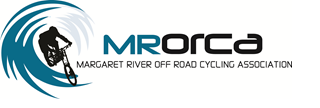  Minutes of General Meeting 6/2/2019